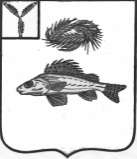 АДМИНИСТРАЦИЯ
ЧАПАЕВСКОГО МУНИЦИПАЛЬНОГО ОБРАЗОВАНИЯ
ЕРШОВСКОГО РАЙОНА САРАТОВСКОЙ ОБЛАСТИ
                                                 РАСПОРЯЖЕНИЕ


     от  28 мая  2018 года 					      № 12
«О внесении изменений  в  план-график
размещения заказов на поставки товаров, 
выполнения работ, оказания услуг для 
нужд администрации Чапаевского МО 
на 2018 год»Внести изменения в  план-график размещения заказов на поставки товаров, выполнения работ, оказания услуг для нужд администрации Чапаевского муниципального образования на 2018 год  (согласно  приложения).Настоящее распоряжение подлежит размещению на официальном сайте в сети Интернет.



Глава администрации    Чапаевского МО:		И.П.Проскурнина